Изразе и њихове вредности обој истом бојом: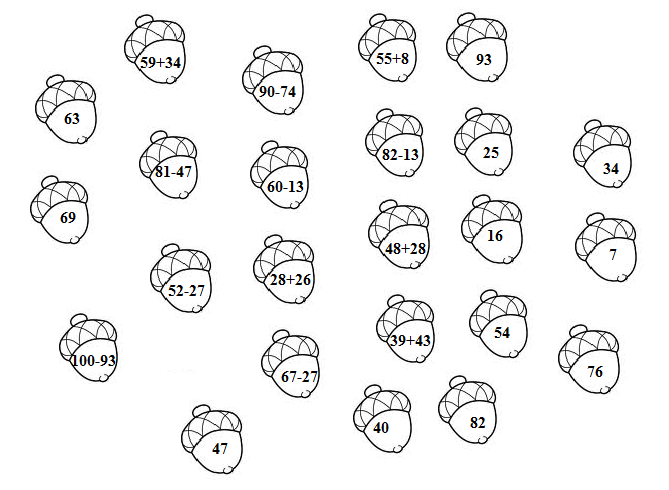 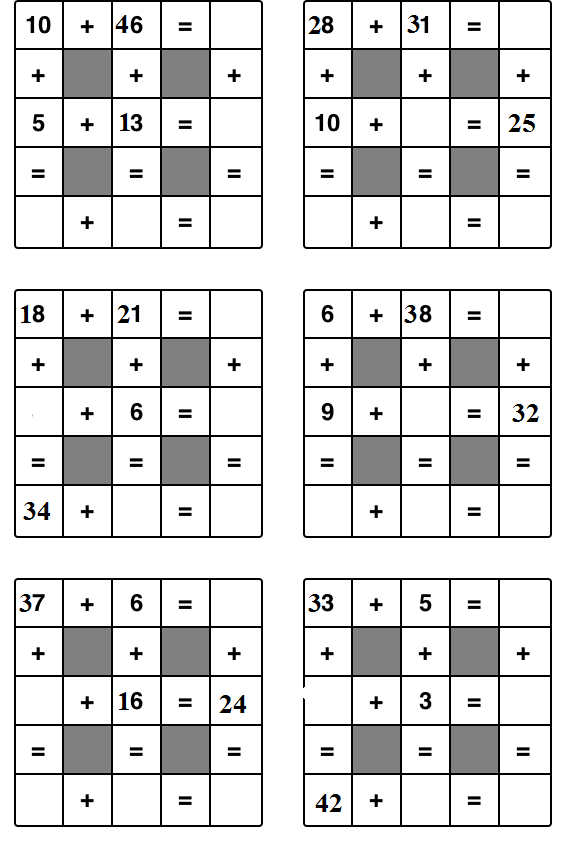 